PERANAN BADAN PERPUSTAKAAN, ARSIP DAN DOKUMENTASI DAERAH KABUPATEN BANYUASIN  DALAM MENINGKATKAN KETERSEDIAAN KOLEKSI UNTUK KEBUTUHAN PENGGUNA (USER)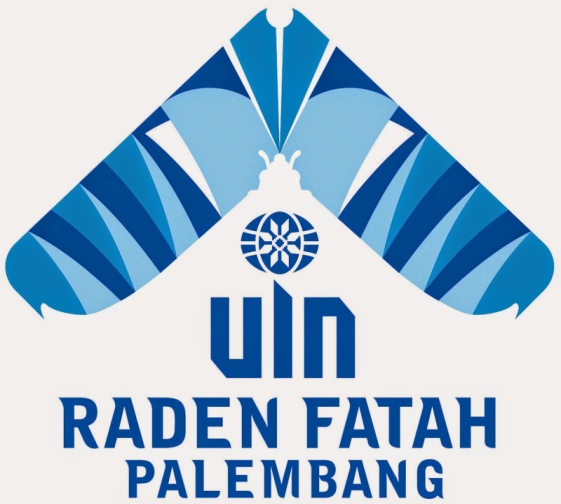 SKRIPSIOleh :DENNY PRATAMA11422011JURUSAN ILMU PERPUSTAKAAN DAN INFORMASIFAKULTAS ADAB DAN HUMANIORAUNIVERSITAS ISLAM NEGERI RADEN FATAH PALEMBANG2016PERNYATAAN BEBAS PLAGIARISMEDengan ini saya menyatakan bahwa dalam skripsi ini tidak terdapat karya yang pernah diajukan untuk memperoleh gelar kesarjanaan di suatu perguruan tinggi, dan sepanjang pengetahuan saya juga tidak terdapat karya atau pendapat  yang pernah ditulis atau diterbitkan oleh orang lain, kecuali yang secara tertulis diacu dalam naskah ini dan disebutkan dalam daftar pustaka.						Palembang, 28 Desember 2015						Denny PratamaNIM.11422011PERNYATAAN ORISINALITASDengan ini menyatakan bahwa skripsi ini tidak memuat bahan-bahan yang sebelumnya telah diajukan untuk memperoleh gelar di perguruan tinggi manapun tanpa mencantumkan sumbernya. Sepengetahuan saya, skripsi ini juga tidak memuat bahan-bahan yang sebelumnya telah dipublikasikan atau ditulis oleh siapapun tanpa mencantumkan sumber dalam teks. Demikian pernyataan ini saya buat dengan sebenarnya dan penuh rasa tanggung jawab.							Palembang, 28 November 2015							Denny Pratama							NIM. 11422011PERSETUJUAN PUBLIKASISebagai sivitas akademi Universitas Islam Negeri (UIN) Raden Fatah Palembang, saya yang bertandatangan di bawah ini:Nama		: Denny pratamaNIM		: 11422011Prodi		: Ilmu perpustakaanFakultas		: Adab dan HumanioraJenis Karya	: SkripsiDemi perkembangan ilmu pengetahuan, menyetujui untuk memberikan kepada Universitas Islam Negeri (UIN)Raden Fatah Palembang Hak Bebas Royalti Non-Exsclusive (Exsclusive Royalty Free Right)atas karya ilmiah saya yang berjudul: “PERANAN BADAN PERPUSTAKAAN ARSIP DAN DOKUMENTASI DAERAH KABUPATEN BANYUASIN DALAM MENINGKATKAN KETERSEDIAAN KOLEKSI UNTUK MEMENUHI KEBUTUHAN PENGGUNA”. beserta perangkat yang ada jika diperlukan. Dengan Hak Bebas Royalti Non-eksklusif ini maka Universitas Islam Negeri (UIN) Raden Fatah Palembang berhak untuk menyimpan, mengalih media/formatkan, mengelola dalam bentuk pangkalan data (data base), merawat dan mempublikasikan tugas akhir saya selama tetap dicantumkan nama saya sebagai penulis/pencipta dan sebagai pemilik Hak Cipta.Demikian surat pernyataan ini saya buat dengan sebenar-benarnya.							Palembang, 28 November 2015							Yang Menyatakan,							(Denny Pratama)NOTA DINASPerihal: Skripsi Saudara	Denny pratamaKepada Yth,Dekan Fakultas Adab dan HumanioraUIN Raden Fatah PalembangDi_TempatAssalamu’alaikum Warrahmatullahi WabarakatuhDengan hormat, setelah melakukan bimbingan, arahan, dan koreksi terhadap naskah skripsi yang berjudul:“PERANAN BADAN PERPUSTAKAAN ARSIP DAN DOKUMENTASI DAERAH KABUPATEN BANYUASIN DALAM MENINGKATKAN KETERSEDIAAN KOLEKSI UNTUK KEBUTUHAN PENGGUNA”Yang ditulis oleh:	Nama		: Denny paratama	NIM		: 11422011	Jurusan	: Ilmu PerpustakaanSaya berpendapat bahwa skripsi tersebut sudah dapat diajukan ke Fakultas Adab dan Humaniora Universitas Islam Negeri (UIN) Raden Fatah Palembang untuk diajukan dalam rangka memperoleh gelar sarjana Ilmu Perpustakaan.Wassalamu’alaikum Warrahmatullahi Wabarakatuh.							Palembang, 28 November 2015							Pembimbing IDrs. M.Zuhdi,MHINIP. 19700121 200003 1 003NOTA DINASPerihal: Skripsi Saudara	Denny PratamaKepada Yth,Dekan Fakultas Adab dan HumanioraUIN Raden Fatah PalembangDi_TempatAssalamu’alaikum Warrahmatullahi WabarakatuhDengan hormat, setelah melakukan bimbingan, arahan, dan koreksi terhadap naskah skripsi yang berjudul:“PERANAN BADAN PERPUSTAKAAN ARSIP DAN DOKUMENTASI DAERAH KABUPATEN BANYUASIN DALAM MENINGKATKAN KETERSEDIAAN KOLEKSI UNTUK KEBUTUHAN PENGGUNA”Yang ditulis oleh:	Nama		: Denny Pratama	NIM		: 11422011	Jurusan	: Ilmu PerpustakaanSaya berpendapat bahwa skripsi tersebut sudah dapat diajukan ke Fakultas Adab dan Humaniora Universitas Islam Negeri (UIN) Raden Fatah Palembang untuk diajukan dalam rangka memperoleh gelar sarjana Ilmu Perpustakaan.Wassalamu’alaikum Warrahmatullahi Wabarakatuh.Palembang, 28 November 2015						Pembimbing IIRumila Sari, S.S., M.HumNIK.15082012382PERSETUJUAN PEMBIMBINGSkripsi yang dibuat oleh Denny Pratama, NIM. 11422011Telah diperiksa dan disetujui untuk diujiPada Tanggal, 28 November  2015Dosen Pembimbing IDrs. M.Zuhdi, MHINIP. 19590710 199203 1 002Pada Tanggal, 28 November 2015Dosen Pembimbing IIRumila Sari,S.S., M.HumNIK.15082012382/BLUMOTTO DAN DEDIKASIMottoBertakwalah kepada Allah di manapun kamu berada dan ikutilah kejelekan dengan kebaikan niscaya kebaikan itu akan menghapusnya dan pergaulilah Manusia dengan akhlak Terpuji (HR. Tarmizi)“Jadilah seseorang yang memiliki kerendahan hati kepada setiap orang niscaya kebahagiaan menantimu”Hasil karya ini kudedikasikan kepada:Ibunda dan Ayahanda tercinta (Suherman dan Mainah) yang selalu menyayangi, mencintai, memberi support, memperjuangkan dan mendoakananaknya.Adikku tersayang (Alamilati) yang selalu memberi support, semangat dan membantu doa hingga terselesainya skripsi ini.Sahabat-sahabatku Jurusan Ilmu Perpustakaan, ilmu politik, Sejarah kebudayaan islam, dan bahasa & sastra arab.Almamater Tercinta.KATA PENGANTARSegala puji hanya bagi Allah SWT Tuhan Yang Maha Esa yang menjadikan manusia sebaik-baiknya ciptaan di muka bumi ini. Shalawat beriring salam semoga selalu tercurahkan kepada junjungan kita Nabi Muhammad SAW yang telah membimbing umatnya kejalan yang benar.	Syukur Alhamdulillah, berkat karunia dan bimbingan-Nya, penulis dapat menyelesaikan tugas akhir “skripsi” dengan judul: “PERANAN BADAN PERPUSTAKAAN ARSIP DAN DOKUMENTASI DAERAH KABUPATEN BANYUASIN DALAM MENINGKATKAN KETERSEDIAAN KOLEKSI UNTUK MEMENUHI KEBUTUHAN PENGGUNA”.  Dalam penulis skripsi ini, Penulis banyak memperoleh bantuan dari berbagai pihak, sehingga dalam kesempatan ini penulis mengucapkan terima kasih kepada:Bapak Prof. Dr. S. H. M. Sirozi, MA, Ph.d , selaku Rektor Universitas Islam Negeri (UIN) Raden Fatah Palembang.Bapak Nor Huda, MA selaku Dekan Fakultas Adab dan HumanioraUniversitas Islam Negeri (UIN) Raden Fatah Palembang.Bapak M. Zuhdi, MHI, M.Ag, selaku Pembimbing I.Rumila Sari, S.S., M.Hum, selaku Pembimbing II.Kepada seluruh Bapak dan Ibu Dosen di Fakultas Adab dan Humaniora Universitas Islam Negeri (UIN) Raden Fatah Palembang.Bapak Hazarin Zaini SH, selaku kepala Badan Perpustakaan Arsip dan Dokumentasi Daerah Kabupaten Banyuasin.Bapak dan Ibu tercinta(Suherman dan Mainah) atas segala kasih sayangnya yang telah dengan tulus ikhlas membesarkan, merawatku dan memberikan arahan dan bimbingan hingga terselesaikan penulis skripsi ini.Untuk sahabat-sahabatku seperjuangan Jurusan Ilmu Perpustakaan (PUS A dan PUS B 2011) Fakultas Adab dan Humaniora Universitas Islam Negeri (UIN) Raden Fatah Palembang.Untuk teman-teman KKN Angkatan 65 tahun 2015  Arif, Fandri, Tanzil, Besse tantri utami, Lusi susilo,  Ririn, dan Yanti, .Terakhir, penulis sangat menyadari dalam penyusunan skripsi ini masih terdapat banyak kesalahan dan kekurangan, namun dengan mengharap ridho dari ALLAH SWT, semoga apa yang mereka sumbangkan kepada penulis menjadi amal sholeh dan semoga ini dapat bermanfaat bagi nusa, bangsa, Negara dan agama.Palembang, 28 November 2015Penulis,Denny PratamaNIM.11422011INTISARIKajian Ilmu PerpustakaanJurusan Ilmu perpustakaanFakultas Adab dan HumanioraSkripsi ,2016Denny Pratama, Peranan Badan Perpustakaan Arsip dan Dokumentasi Daerah kabupaten Banyuasin dalam meningkatkan ketersediaan koleksi untuk Kebutuhan Penggunaxix, + 118 + lampiranKetersediaan koleksi perpustakaan merupakan kesiapan koleksi untuk dapat digunakan atau dimanfaatkan oleh pemustaka. Untuk mengetahui sejauh mana keberhasilan perpustakaan untuk memenuhi kebutuhan informasi pemustaka dapat dilihatdari tanggapan pemustakamengenai ketersediaan koleksi di perpustakaan tersebutData Penelitian ini bertujuan untuk mengetahui faktor-faktor dalam meningkatkan ketersediaan koleksi, kendala yang dihadapi, upaya yang dihadapi  pihak perpustakaan dalam ketersediaan koleksi  dan Peranan Badan Perpustakaan Arsip dan Dokumentasi Daerah Kabupaten Banyuasin dalam meningkatkan ketersediaan koleksi.Dalam penelitian ini penulis menggunakan model penelitian lapangan dan jenis penelitian kualitatif. Data yang digunakan data primer dan data sekunder. Data primer merupakan sumber data yang langsung memberikan data kepada pengumpulan data. Data sekunder merupakan sumber yang tidak langsung memberikan data kepada pengumpul data. Data yang diperoleh dari wawancara, observasi dan dokumentasi. Dan dalam menganalisis data peneliti ini, penulis menggunakan analisis data kualitatif deskriptif.Peranan Badan Perpustakaan Arsip dan Dokumentasi Daerah Kabupaten Banyuasin meningkatkan ketersediaan koleksi dalam kebutuhan pengguna; Meningkatkan mutu dan kualitas perpustakaan itu tersendiri melalui ketersediaan koleksi, Meningkatkan koleksi sehingga menambah wawasan luas bagi penguna atau pemustaka itu sendiri. Dan Menambahkan koleksi tersebut, lebih bermanfaat sehingga menarik minat membaca para pengunjung untuk berkunjung keperpustakaan.  Adapun Program untuk meningkatkan kualitas ketersediaan koleksi perpustakaan umum di Badan Perpustakaan Arsip dan Dokumentasi Daerah kabupaten Banyuasin Sebagai berikut: Meningkatkan ketersediaan koleksi baik tercetak dan non tercetak dan Melakukan kerjasama pihak perpustakaan umum dengan pihak lainnya. Faktor-faktor  Badan Perpustakaan Arsip dan Dokumentasi Daerah Kabupaten Banyuasin dalam meningkatkan ketersediaan koleksi  ; Menanggapi tuntutan dari para pemustaka itu sendiri, Untuk memperbaruhi buku-buku yang  sudah lama, Untuk menambahkan jumlah koleksi yang kurang, Untuk memberikan kepuasan terhadap pemustaka, dan Untuk menjaga nilai informasi yang terdapat didalam koleksi. Kendala Badan Perpustakaan Arsip dan Dokumentasi Daerah Kabupaten Banyuasin  dalam meningkatkan ketersediaan koleksi adalah Terbatasnya dana yang ada atau anggaran perpustakaan umum, Kurangnya koleksi yang memadai, Terbatasnya ruang perpustakaan. dan Kurangnya rak koleksi.DAFTAR TABELTabel 1:Statistik buku perpustakaan umum yang dipinjam  dan beredar di perpustakaan dan perpustakaan keliling menurut golongan / kelompok buku Pada Badan perpustakaan Arsip dan   Dokumentasi Daerah Kabupaten Banyuasin 		59DAFTAR  GAMBARGambar I: Struktur Organisasi		94